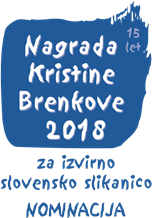 Nominirane slikanice za nagrado Kristine Brenkove: Marta Bartolj: Kje si? (MIŠ založba)             Ivan Cankar (ilustrator Peter Škerl): Skodelica kave (MIŠ založba)  Boštjan Gorenc Pižama (ilustrator Igor Šinkovec): Kaj se skriva očku v bradi? (MKZ)  Miroslav Košuta (ilustratorka Ana Razpotnik Donati): Zmaj v parku (Mohorjeva Celje)      Lila Prap: ZMAJI? (MKZ)Anja Štefan (ilustratorka Alenka Sottler): Drobtine iz mišje doline (MKZ)Z nagrado Kristine Brenkove je letos nagrajena slikanica s črtico Ivana Cankarja Skodelica kave, ki jo  je ilustriral Peter Škerl.Poleg nagrade za izvirno slovensko slikanico so s priznanjem nagradili še slikanico brez besedila Marte Bartolj Kje si? in slikanico Anje Štefan Drobtine iz mišje doline z ilustracijami Alenke Sottler.Nagrajena izvirna slovenska slikanica za nagrado Kristine Brenkove 2018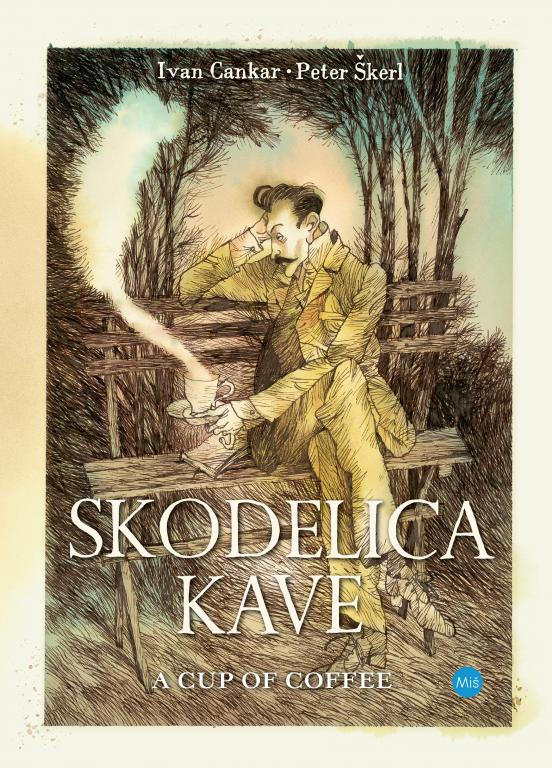 https://www.miszalozba.com/knjige/skodelica-kave/[24. 10. 2018; 7.53]